Конкурса на выполнение деятельности в рамках проектаФорма заявки на участие в Конкурсе на выполнение деятельности в рамках проекта международной технической помощиApplication form for participation in the Competition for the implementation of activities within an international technical assistance project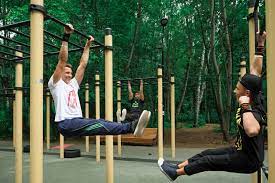 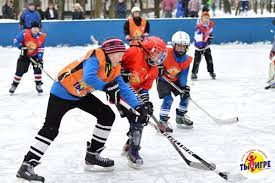 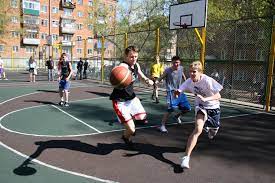 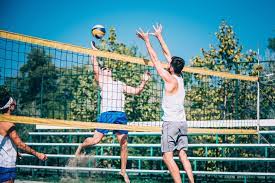 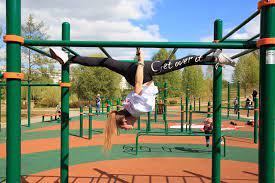 Информация об организации-участницеИнформация об организации-участницеПолное название организации-заявителяГУ «Верхнедвинский районный физкультурно-спортивный клуб»Юридический адрес организации-заявителя 211631, г. Верхнедвинск,ул. Советская, 54 Почтовый адрес организации-заявителя 211631, г. Верхнедвинск,ул. Советская, 54Контактные данные (телефон, электронная почта) 8(02151) 63972, dvina_05@mail.ruДата регистрации организации4 июля 2013 г. ФИО руководителя организацииКиселевич Анатолий Валерьевич Контактный телефон руководителя организации8(02151) 63972Веб-сайт организации (если есть)-Ссылка на страницы организации в социальных сетяхhttp://vk.com/club104459064 
https://www.instagram.com/impulsport/Краткое описание организации и ее деятельностиГосударственное учреждение «Верхнедвинский районный физкультурно-спортивный клуб». Образован в 2005 году. Учредителем Верхнедвинского районного физкультурно-спортивного клуба является Верхнедвинский районный исполнительный комитет. Целью деятельности учреждения является развитие и совершенствование физкультурно-оздоровительной, спортивно-массовой работы с населением Верхнедвинского района.Описание деятельности организации в области развития велосипедного движения, транспорта, устойчивой городской мобильности и охраны окружающей средыВ районе учреждением организуются районные соревнования   по различным видам спорта.Целевые группы, с которыми работает организацияУчащиеся учреждений образования, население города и района Описание опыта работы в международных проектах за последние три годаВ период с 2007 по 2015 реализовано 4 проекта на общую сумму 120 тыс. евро в рамках программы трансграничного сотрудничества «Латвия-Литва-Беларусь»Контактная информацияКонтактная информацияФИО и должность координатора по выполнению деятельности в рамках проектаБогушевич Вячеслав Александрович Контактный телефон/факс+375(2151) 67992Мобильный телефон+375(29) 290 02 33Электронная почтаslaviana@inbox.ruОписание деятельности, заявляемой для реализации в рамках проектаОписание деятельности, заявляемой для реализации в рамках проектаНазвание предложенияСпорт против подворотниМесто реализацииг.Верхнедвинск, Верхнедвинский районСрок реализации2024- 2027 годаКраткое описание выполняемой деятельностиПроведение турниров среди детей и подростков, в т.ч. с трудными и состоящими на учёте в ИДН,  по месту жительства по хоккею, стритболу, стритжиму, воркауту, мини-футболу, волейболуОрганизация обучающих семинаров среди инструкторов-методистов, обмен делегациями.Проведение соревнований по видам спорта.Размещение социальной рекламы, продвигающей развитие спорта в городе среди молодежи. Установка баннеров Работа с местными средствами массовой информации.Приобретение спортинвентаря, изготовление сувенирной продукции, брошюр.Проблема, которую решает осуществляемая деятельностьБережное отношение к здоровью детей и молодежи необходимо активно воспитывать в школьные годы. Занятия спортом еще недостаточно распространено в быту молодежи и детей школьного возраста района.Отношение учащихся к физическим нагрузкам является одной из актуальных проблем учебно-воспитательного процесса, дальнейшего развития и расширения массовой оздоровительной, физкультурной и спортивной работы в учебных заведениях района. С этой целью необходимо пересмотреть критерии двигательной активности школьников, совершенствования спортивно-технической базы, возможности расширения и доступности занятий видами спорта с использованием спортивных объектов на открытом воздухе в различные периоды года. Целевыми группами для ее эксплуатации будут являться дети школьного возраста с особенностями асоциального поведения, сниженными показателями физического развития, склонными к респираторным заболеваниям, работающая молодежь. Целевая группа, на которую направлена реализуемая деятельностьУчащиеся учреждений образования, работающая молодежь и другие категории населения (дети, взрослое население)Подробное описание запланированной деятельности (мероприятия, действия)Задача 1 Разработка положения о проведении соревнований  1. Изучение приемлемых видов спорта среди детей и подростков2. Предложение материалов для изучения мнения учащихся и молодежи о тематике видов спорта путем анкетирования.3. Обустройство площадок для занятий уличными видами спорта. 6. Разработка информационных стендов и установка их в городе.Задача 2. Просветительская работа по продвижению видов спорта среди общественности.1. Разработка авторской учебной программы (теоретическая и практическая части) для школ с привлечением специалистов данной тематики.3. Организация практических занятий.4. Организация встреч со спортсменами  5. Проведение соревнований в г.Верхнедвинске и в странах-партёрах.Ожидаемые результаты от выполнения заявленной деятельностиСформирован необходимый спортивно базис для детей со склонностями к асоциальному поведению через организацию и проведения соревнований и тренировочного процесса.     Вовлечение взрослого населения в физкультурное и спортивно-массовое движение.Устойчивость результатов после завершения финансовой поддержки в рамках проектаУчащиеся обладают нужными двигательными качествами и навыками освоенными в ходе обучения, активны в общении, проявляют интерес в знаниях, сформировано устойчивое бережное отношение к объектам физкультурного назначения. Имеют твердую самостоятельную позицию по отношению к обществу, умеют принять правильное решение в экстремальных ситуациях. Партнеры для выполнения заявляемой деятельности и их рольСектор идеологической работы Верхнедвинского райисполкома – обеспечение информационного сопровождения через пропаганду здорового образа жизни.Сектор спорта и туризма райисполкома, ГУ «Верхнедвинский районный физкультурно-спортивный клуб» - оказание помощи в разработке авторских программ, экспертная поддержка занятий.ФинансированиеФинансированиеЗапрашиваемая сумма для финансирования деятельности (подробный бюджет указывается в приложении 2)40 000$Возможный источник и сумма софинансирования на выполнение деятельности (если применимо)4 000$ собственные средства в денежном и не денежном выражении заявителя и партнеровИнформация об организации-участницеИнформация об организации-участницеThe full name of applicant organizationSI "District Physical Culture and Sports Club of Verkhnedvinsk"Legal address of applicant organization211631, city of Verkhnedvinsk Sovetskaya st., 54Postal address of applicant organization211631, city of VerkhnedvinskSovetskaya st., 54Contact details (phone, e-mail) 8(02151) 63972, dvina_05@mail.ruOrganization registration date4 July 2013 Full name of head of the organizationKiselevich Anatoly Contact number of the head of the organization8(02151) 63972Organization website (if available)-Link to the organization's social media pageshttp://vk.com/club104459064 
https://www.instagram.com/impulsport/Brief description of the organization and its activitiesThe organization is the State Institution "District Physical Culture and Sports Club of Verkhnedvinsk". It was founded in 2005. The District Executive Committee of Verkhnedvinsk is the founder of the District Physical Culture and Sports Club of Verkhnedvinsk. The purpose of the institution is to develop and improve a physical culture and recreation, sports and mass work with the Verkhnedvinsk’s region population.Description of the organization's activities in the field of cycling, transport, sustainable urban mobility and environmental protectionIn the region, the institution organizes regional competitions in various sports.Target groups the organization works with Students of educational institutions, population of the city and regionDescription of work experience in projects over the past three years4 projects were implemented for a total amount of 120 thousand euros under of the cross-border cooperation programme "Latvia-Lithuania-Belarus" in the period from 2007 to 2015.Contact informationContact informationFull name and post of the coordinator for the implementation of activities within the projectBogushevich Vyacheslav Contact number/ fax+375(2151) 67992Mobile phone+375(29) 290 02 33E-mailslaviana@inbox.ruDescription of the activity declared for implementation within the projectDescription of the activity declared for implementation within the projectTitle of the proposalSports vs. gatewayPlace of implementationcity of Verkhnedvinsk, district of VerkhnedvinskTerm of realization2024-2027 yearsBrief description of the activities1. Holding tournaments among children and teenagers, incl. with difficult ones and registered with the IDN, at the place of residence in hockey, streetball, stritgym, workout, mini-football, volleyball2. Organization of training seminars among instructors and methodologists, exchange of delegations.3. Conducting competitions in sports.4. Placement of social advertising promoting the development of sports in the city among young people. Installation of banners Working with local media.5. Purchase of sports equipment, production of souvenirs, brochures.The task solved with the activityCareful attitude to the health of children and youth should be actively educated during school years.Sports are still not widespread enough in the everyday life of young people and school-age children of the district.The attitude of students to physical activity is one of the urgent problems of the educational process, the further development and expansion of mass recreational, physical culture and sports work in educational institutions of the district. To this end, it is necessary to revise the criteria for the motor activity of schoolchildren, the improvement of the sports and technical base, the possibility of expanding and accessibility of sports activities using outdoor sports facilities in different periods of the year. The target groups for its exploitation will be school-age children with peculiarities of antisocial behavior, reduced indicators of physical development, prone to respiratory diseases, working youth.Target group to which the implemented activity is directedStudents of educational institutions, working youth and other categories of the population (children, adults)Detailed description of the planned activities (activities, actions)Task 1 Development of regulations on the conduct of competitions1. Study of acceptable sports among children and adolescents2. Offer materials for studying the opinions of students and youth on the subject of sports by means of a questionnaire.3. Arrangement of outdoor sports grounds.6. Development of information stands and their installation in the city.Task 2. Educational work to promote sports among the public.1. Development of the author's curriculum (theoretical and practical parts) for schools with the involvement of specialists in this subject.3. Organization of practical classes.4. Organization of meetings with athletes5. Holding competitions in Verkhnedvinsk and in partner countries.Expected results from the implementation of the declared activityThe necessary sports basis has been formed for children with tendencies to antisocial behavior through the organization and conduct of competitions and the training process. Involvement of the adult population in the physical culture and sports mass movement.Sustainability of results after the end of financial support of the projectStudents have the necessary motor qualities and skills mastered during training, are active in communication, show interest in knowledge, a stable careful attitude to physical education facilities has been formed. They have a firm independent position in relation to society, are able to make the right decision in extreme situations.Partners for the implementation of the declared activity and their roleThe sector of ideological work of the Verkhnedvinsk district Executive Committee is providing information support through the promotion of a healthy lifestyle.The sports and tourism sector of the district Executive Committee, the Verkhnedvinsky District Physical Culture and Sports Club - assistance in the development of author's programs, expert support of classes.FinancingFinancingRequested amount for financing activities (detailed budget is listed in the Annex 2)40 000$Possible source and amount of co-financing for the implementation of the activity (if applicable)4 000$ own funds in monetary and non-monetary terms of the applicant and partners